Mateřská škola Ruprechtov, okres Vyškov, příspěvková organizace,  Ruprechtov 252, 683 04 Drnovice Školní vzdělávací programpro předškolní vzdělávání„Společně poznáváme svět“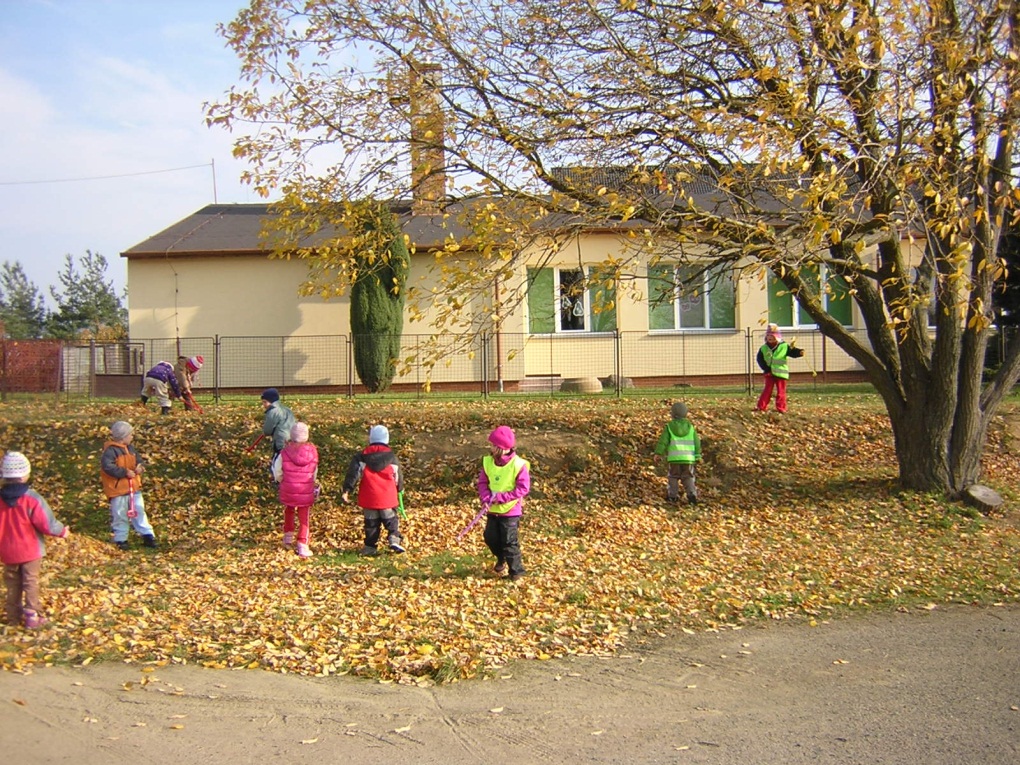 Obsah:Identifikační údaje o škole………………………………………………………str. 4Charakteristika školy…………………………………………………………….str. 5Podmínky předškolního vzdělávání……………………………………………...str. 6Organizace vzdělávání…………………………………...………………………str. 10Charakteristika vzdělávacího programu…………………………………….……str. 11Vzdělávací obsah……………………………………...……………………....…str. 14 I. integrovaný blok: Barvy podzimu………………………………………...str. 15 II. integrovaný blok: Od podzimní mlhy k vánočnímu cinkání……………..str. 19 III. integrovaný blok: Zimní radovánky……………………………………..str. 23 IV. integrovaný blok: Jarní probuzení……………………………………….str. 27 V. integrovaný blok: Vstříc létu……………………………………………..str. 31 Metody a formy práce……………………………………………………….str. 35 Pravidla soužití v MŠ ………………………………………………………. str. 36 Vzdělávání dětí se specifickými vzdělávacími potřebami,  dětí mimořádně nadaných a dětí s odkladem PŠD………………………….str. 38Evaluační systém…………………………………………………………………str. 39Identifikační údaje o školeNázev školy:		Mateřská škola Ruprechtov, příspěvková organizaceAdresa školy:	Ruprechtov 252, 683 04 DrnoviceZřizovatel školy:	Obec Ruprechtov Právní forma:         příspěvková organizaceIČO:                        70994552Ředitelka školy:     Bc. Hana VoščekováTelefon:		731 498 179E-mailová adresa:  ms.ruprechtov@seznam.czKapacita školy:	28 dětíTyp:                         jednotřídní mateřská škola s celodenním provozemProvoz školy:           7.00 – 15.30 hod.Název  ŠVP:	            „Společně poznáváme svět“Číslo jednací:          23/2012Zpracovatel ŠVP:	 Bc. Hana VoščekováCharakteristika školyNaše mateřská škola se nachází na okraji obce v klidném prostředí Drahanské vrchoviny obklopena pěknou přírodou a lesy. V těsné blízkosti se nacházejí dvě hřiště, která jsou dětmi využívána po celý školní rok ke hrám a sportování.Mateřská škola je jednotřídní. Dne 27.5.1996 byly zařazena do sítě škol, předškolních a školských zařízení. Její kapacita je 28 dětí.Od 1.1.2003 je škola právním subjektem, jehož zřizovatelem je Obec Ruprechtov a statutárním zástupcem ředitelka školy.Součástí mateřské školy je školní kuchyně, ve které se připravuje celodenní strava pro děti, obědy pro zaměstnance a cizí strávníky /důchodového věku/. Kapacita školní kuchyně je 70 jídel.Budova mateřské školy byla postavena jako účelové zařízení pro výchovu předškolních dětí. V provozu je od roku 1980 a v roce 2005 proběhla její celková rekonstrukce dle platných předpisů.Nejdůležitější prostory, které tvoří areál MŠ, jsou třída, herna, sociální a hygienické zařízení a šatna. Přilehlé prostory jsou využity jako kabinet učebních pomůcek a sklad tělovýchovných zařízení a učebních pomůcek, sklad lůžkovin, ředitelna, šatna učitelek a šatna školnice. Herna je každodenně připravována k odpočinku a spánku dětí po obědě. Školní kuchyně a kotelna jsou odděleny od výukových prostor, mezi kuchyní a hernou byly v roce 2013 vybudován průchod. Součástí školy je také školní zahrada, která je vybavena průlezkami, houpačkami, skluzavkou, pružinovým houpadlem a pískovištěm.Podmínky předškolního vzděláváníVěcné podmínky	Prostory mateřské školy vyhovují dětem při činnostech jak skupinových, tak i individuálních. Vybavení pomůckami, hračkami a doplňky odpovídá počtu dětí a jejich věku, podle možností je obměňováno a doplňováno. Hračky a pomůcky jsou umístěny tak, aby si je děti mohly samostatně brát a aby na ně viděly. Jsou zdravotně nezávadné a bezpečné. Děti se samy podílí na výzdobě prostředí, které je upraveno tak, aby dětské práce byly přístupné a mohli je vidět rodiče.Třída je vybavena novými stolky a židlemi, ostatní nábytek ve třídě, herně i šatně je původní. Nedávno byla renovována lehátka k odpočinku dětí a žíněnky ke cvičení, položena nová podlahová krytina v šatně dětí a učitelek, pořízeny nové věšáky do umývárny dětí. 	Na budovu MŠ navazuje zahrada, která je zařízena průlezkami, houpačkami a pískovištěm. Vnější a vnitřní prostory splňují hygienické normy dle platných předpisůZáměry:  pořízení moderních prvků nářadí na cvičení (např. balanční plošina)pořízení nové molitanové stavebnicezakoupení další sady nových povlaků, prostěradel a ručníkůdokoupení chybějícího nádobí do ŠJ (talíře, dětské příbory)postupná modernizace nábytku (zakoupení nových šatních bloků a nábytku ve třídě)postupná úprava a modernizace venkovního prostředí MŠ (plot, chodníky, rozšíření a modernizace zahrady)postupné zakládání nových prvků přírodní zahradypostupné zakoupení dalších nových herních prvků na školní zahraduŽivotosprávaSnažíme se dětem poskytovat plnohodnotnou stravu podle příslušných předpisů, obohacenou velkým množstvím ovoce a zeleniny.	Je zajištěn funkční pitný režim v průběhu celého dne dítěte v MŠ. Mezi jednotlivými pokrmy dodržujeme vhodné (3 hodinové) intervaly. Děti se při jídle (nalévání polévky, přinášení a odnášení nádobí) a pití (nalévání nápojů) samy obsluhují. Na jídlo mají dostatek času, pomalejší mohou jíst déle. Děti do jídla nenutíme, ale vedeme je k tomu, aby vše ochutnaly a naučily se tak zdravému stravování.                                                                                                                        Respektujeme individuální potřebu spánku a odpočinku jednotlivých dětí. Dětem s menší potřebou spánku nabízíme jiný klidný program.Záměry: cíleně vést děti k pohybu a být jim dobrým vzorem zdravého životního stylu, pravidelně zařazovat zdravotní cvikypružně reagovat na nové poznatky v oblasti zdravé výživy při sestavování jídelníčku pokračovat ve spolupráci s mikroregionem Drahanská vrchovina při organizování Dnů zdravípokračovat ve spolupráci s rodiči, která se týká zdravé životosprávy (výměna receptů, organizace sportovních dnů, ochutnávka pomazánek…)při stolování vést děti k tiché konverzaci, vytvářet pohodovou atmosféru při jídlePsychosociální podmínkyUsilujeme o to, aby se děti i dospělí cítili v prostředí MŠ dobře, spokojeně a bezpečně. Ve vztazích mezi dospělými i dětmi se většinou daří vzájemné ohleduplnosti, solidaritě, podpoře a vzájemné pomoci. Nově příchozím dětem je umožněna dostatečná doba k adaptaci a rodičům v případě potřeby umožněn pobyt ve třídě se svými dětmi. Pro děti jsou vytvořena jasná a srozumitelná pravidla, na jejichž tvorbě se děti samy podílely. Dospělí jdou dětem příkladem svým prosociálním chováním.Preferujeme ocenění (u dětí i dospělých) před výtkami, kritikou či tresty. Ke zvýšení sebevědomí dětí přispívá využití prvků z Daltonské školy (systém plnění úkolů). Režim dne je uzpůsoben tak, aby byla věnována náležitá pozornost předškolákům (individuální příprava na školu), především dětem s odkladem školní docházky, pro které je vytvořen individuální vzdělávací plán podle doporučení z PPP.Škola je otevřená jak rodičům, tak i ostatním partnerům.Záměry: neustále se zamýšlet nad vhodnými způsoby pedagogického vedení, nad formami prácevyužívat zpětné vazby při dalším plánovánídbát na osvojení, upevňování a dodržování pravidel, vést děti k zodpovědnosti za své chování, podporovat přátelské vztahy mezi dětmi a prosociální chovánísnažit se častěji podávat dětem vhodnou zpětnou vazbu, vyvarovat se paušálních pochval a vést je k sebehodnocení nezatěžovat děti spěchemOrganizaceSnažíme se o dostatečně pružný denní řád. Děti přichází do MŠ podle potřeb rodiny.V průběhu dne mají děti dostatek času na spontánní činnosti. Řízené činnosti organizujeme individuálně, skupinově i frontálně. 	K rozvíjení dětí, jejich učení a poznání jsou v naší MŠ využívány metody prožitkového, kooperativního a situačního učení hrou a činnostmi. Činnosti se snažíme volit takové, aby je děti zvládly bez výrazné pomoci učitelky, mohly u nich spolupracovat, podněcovaly děti k tvořivosti a objevování, jsou vedeny nenásilnou a hravou formou, děti jsou k nim motivovány a samy se rozhodují, zda se činnosti zúčastní. Podněcujeme děti k vlastní aktivitě a umožňujeme jim pracovat svým tempem. Děti mají dostatek času pro spontánní hru.Záměry: zařazovat do denního programu pravidelně zdravotně pohybové aktivity a jazykové chvilkyzaměřit se na to, aby spontánní a řízené aktivity byly vzájemně provázané a vyváženéuplatňovat individuální přístup k dítěti na základě vedení záznamů o dětech a jejich rozvoji; neustále zkvalitnitňovat tyto záznamy; dále využívat dotazníky, pohovory o dětech s kolegyní a rodičivést děti k větší samostatnosti v oblasti sebeobsluhy, zejména u stolování; nadále se zaměřovat na utváření hygienických a zdvořilostních návykůŘízení  mateřské školyJsou jasně vymezeny povinnosti, úkoly a pravomoci všech pracovníků. Máme vypracovaný informační systém. Společně plánujeme, problémy řešíme včas. MŠ spolupracuje se ZŠ (doprava na předplavecký výcvik, práce s keramickou hlínou, schůzka s rodiči předškoláků…), se zřizovatelem (účast MŠ na kulturních akcích obce, obohacení těchto akcí o vystoupení dětí, společná vystoupení dětí z MŠ a starších dětí v režii mateřské školy, prezentace školy na webových stránkách obce, v místním zpravodaji, panelech obecního úřadu…), s mikroregionem Drahanská vrchovina (Dny zdraví, Dny Země, Dny bez úrazu), s Plaveckou školou Tempo Vyškov (předplavecý výcvik), s okolními mateřskými školami (společná kulturní představení, vzájemné konzultace a výměna zkušeností), s SPC Vyškov, a pokud se vyskytnou výchovně vzdělávací problémy, tak i s příslušnými odborníky (PPP Vyškov).Záměry:  dále zkvalitňovat spolupráci se ZŠ (návaznost předškolního a školního vzdělávání, informovanost…) a pokračovat ve spolupráci s odborníky poskytujícími pomoc při řešení individuálních výchovných vzdělávacích problémů dětíPersonální a pedagogické zajištěníV MŠ pracují 2 kvalifikované učitelky a dvě nepedagogické pracovnice (kuchařka a domovnice). Pedagogové se vzdělávají a ke vzdělávání přistupují aktivně. Jedna pedagogická pracovnice studuje vysokou školu se zaměřením na speciální předškolní pedagogiku, druhá má vystudovanou vysokou školu (bakalářský program, obor Učitelství pro mateřské školy). Pracovní tým funguje na základě společně dohodnutých pravidel, která jsou zakotvena ve vnitřním, organizačním a školním řádu.Další pedagogická pracovnice (zaměstnaná na dohodu) vede kroužek „Logopedické prevence“ (ve spolupráci s SPC Vyškov) v rámci nadstandardních aktivit. Dále je rodičům nabídnuta nadstandardní vzdělávací aktivita „Angličtinka“, kde děti seznamuje s anglickým jazykem lektorka AJ.Služby jsou organizovány tak, aby byla vždy zajištěna optimální pedagogická péče.Záměry:efektivní využití pracovní doby u pedagogického personálu (překrývání pracovní doby učitelek…)další vzdělávání pedagogických pracovníků v oblastech environmentální výchovy, logopedické prevence, předmatematických dovedností, školní zralosti a připravenosti apod.Spoluúčast rodičůRodiče mají možnost vstupovat do tříd a hrát si s dětmi. Konzultujeme s nimi záměry a individuální pokroky dětí. Organizujeme společné schůzky, setkání a akce.Snažíme se různými způsoby zapojovat rodiče do společných činností s dětmi (plnění domácích úkolů, materiální zajištění, sponzorská výpomoc, příprava akcí…)Využíváme profesní dovednosti rodičů (vedení kroužku angličtinky).Záměry: pokračovat v získávání zpětné vazby od rodičů formou dotazníků vtahovat rodiče do dětí mateřské školy maximální prezentací práce školy (fotodokumentace, rozhovory s rodiči, zprávy o činnosti MŠ v místním zpravodaji…)zavést pravidelné konzultační hodiny pro rodičeoslovovat a získávat rodiče pro efektivnější spolupráci (pomoc při akcích školy, účast na vzdělávání dětí…)více využívat profesních dovedností rodičůOrganizace vzděláváníTřída mateřské školy je smíšená, navštěvují je děti od 2,5 roku do 7 let.Provoz je celodenní od 7.00 do 15.30 hod.Denní režim:7.00 – 8.30 - scházení dětí, spontánní hry a částečně řízené činnosti8.30 – 9.00 - MŠ se uzamyká, probíhají řízené a částečně řízené činnosti (ranní kruh, plnění úkolů, dokončování her…) 9.00 - 9.15 - svačina9.15 - 9.45 - spontánní hry a částečně řízené činnosti 9.45 - 11.45 - pobyt venku 11.45 - 12.15 - oběd a hygiena12.15 – 14.15 – příprava k odpočinku, četba, odpočinek, klidové činnosti pro děti s malou potřebou spánku, plnění IVP (děti s odkladem ŠD), příprava na školu (předškoláci) 14.15 – 14.45 – hygiena, odpolední svačina 14.45 - 15.30  - probíhají spontánní hry a částečně řízené činnosti dětí, odchod dětí domů Charakteristika vzdělávacího programuNáš ŠVP „Společně poznáváme svět“ vychází z Rámcového vzdělávacího programu, je v něm integrováno všech pět vzdělávacích oblastí (Dítě a jeho tělo, Dítě a jeho psychika, Dítě a ten druhý, Dítě a společnost, Dítě a svět), je orientován na tři stěžejní cíle vzdělávání:výchova ke zdraví (zdravý životní styl, zdravá výživa, prevence patologických jevů…)environmentální výchova (vztah k živé i neživé přírodě, vnímat různorodost světa…)rozvoj řečových, jazykových, komunikativních a předčtenářských dovedností (logopedická prevence, slovní zásoba, vyjadřování, zájem o knihy…)Naše mateřská škola chce být místem:kde se děti cítí spokojeně, jistě a bezpečně, kde prožívají radostné a spokojené dětstvíkde se navazuje na výchovu v rodině, podporuje se maximální spolupráce s rodinou a otevřenost rodičůmkde se předškolní vzdělávání uskutečňuje přirozenou cestou prostřednictvím prožitků, her, využíváním situačního učení a respektováním individuálních zvláštností    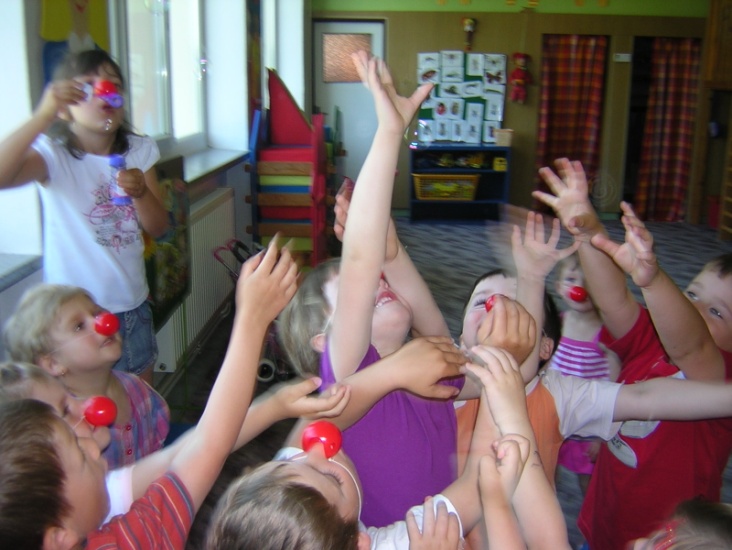 kde jsou děti vedeny k vzájemné úctě, důvěře, uznání, snášenlivosti, k empatii a vzájemné spolupráci kde se rozvíjí v dětech sebevědomí, vůle, intelekt, samostatnost a odpovědnostmístem, které bude probouzet a rozvíjet tvořivost dětí  kde budou děti vedeny k úctě a lásce k přírodě, k její ochraně a k vnímání krás ve svém okolí 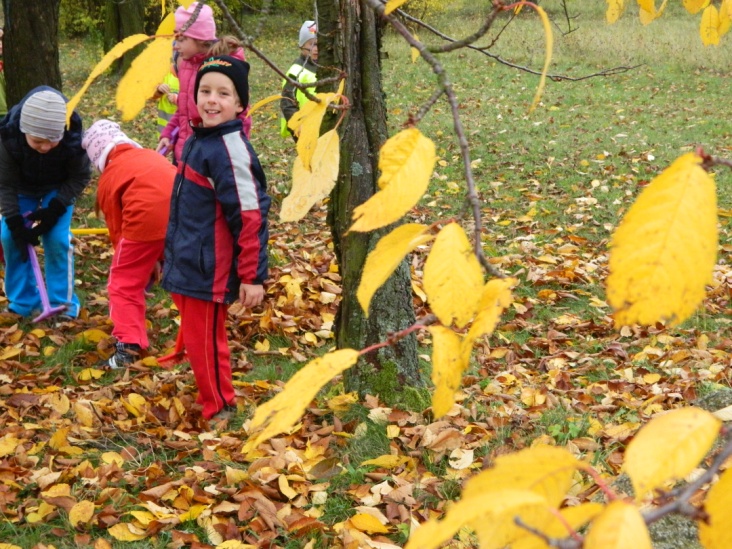 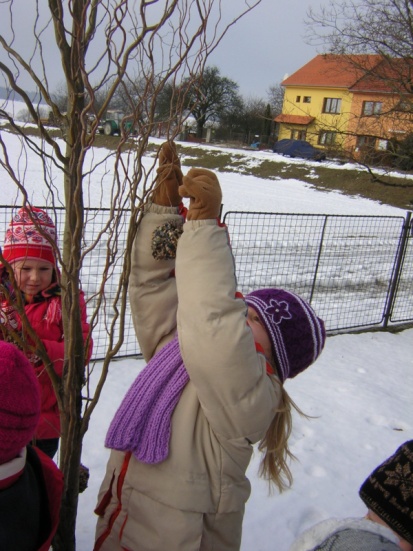 místem, kde se navazuje na tradice (rodinné, místní a tradice naší kultury a společnosti)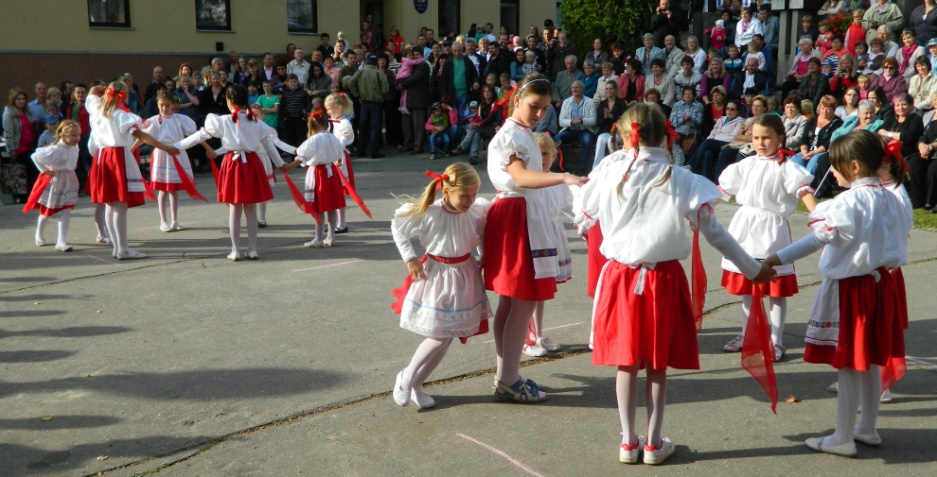 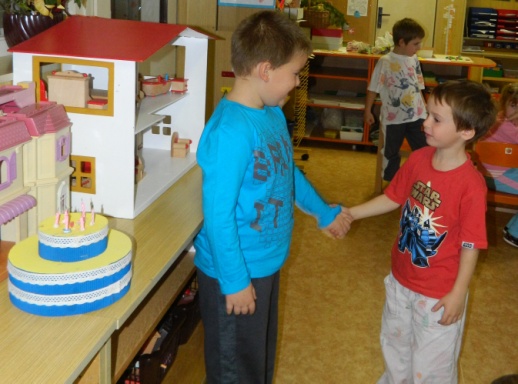 kde se dbá na rozvoj jazykových a komunikativních schopností a dovedností ve spolupráci s odborníky na logopediikde vedeme děti ke zdraví a zdravému životnímu stylu (zdravá výživa, pitný režim, pravidelný pobyt venku, pohybové aktivity, odpočinek)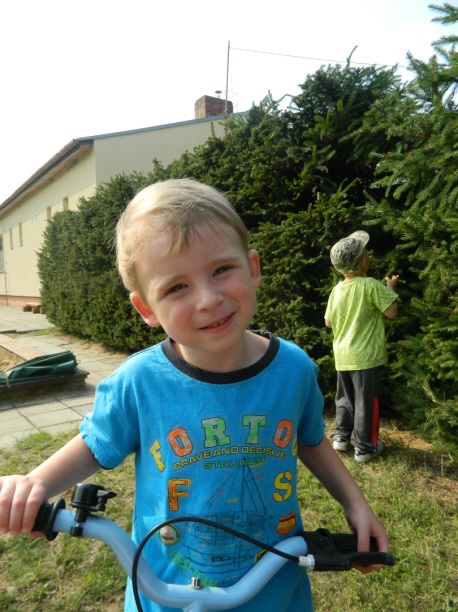 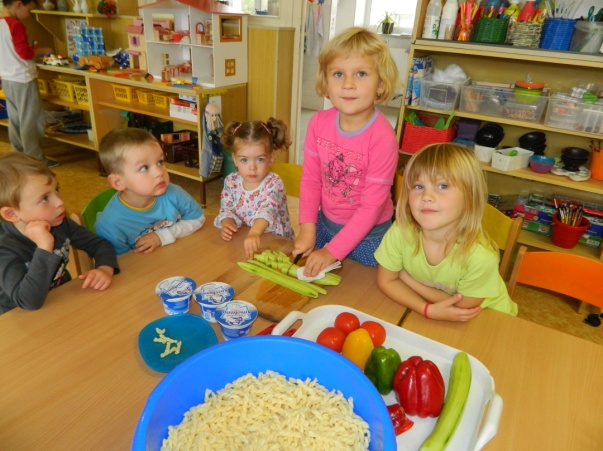 místem, které se nezaměřuje pouze na vzdělávání dětí, ale i pedagogů a všech svých zaměstnanců pro neustálé zvyšování kvality pedagogické i nepedagogické prácemístem, kde se spolupracuje s organizacemi, které přispívají ke zlepšení úrovně školymístem dobře vybaveným, estetickým a příjemným, kde se všichni zúčastnění budou cítit dobře a svobodně (v rámci daných pravidel, které chápou a respektují)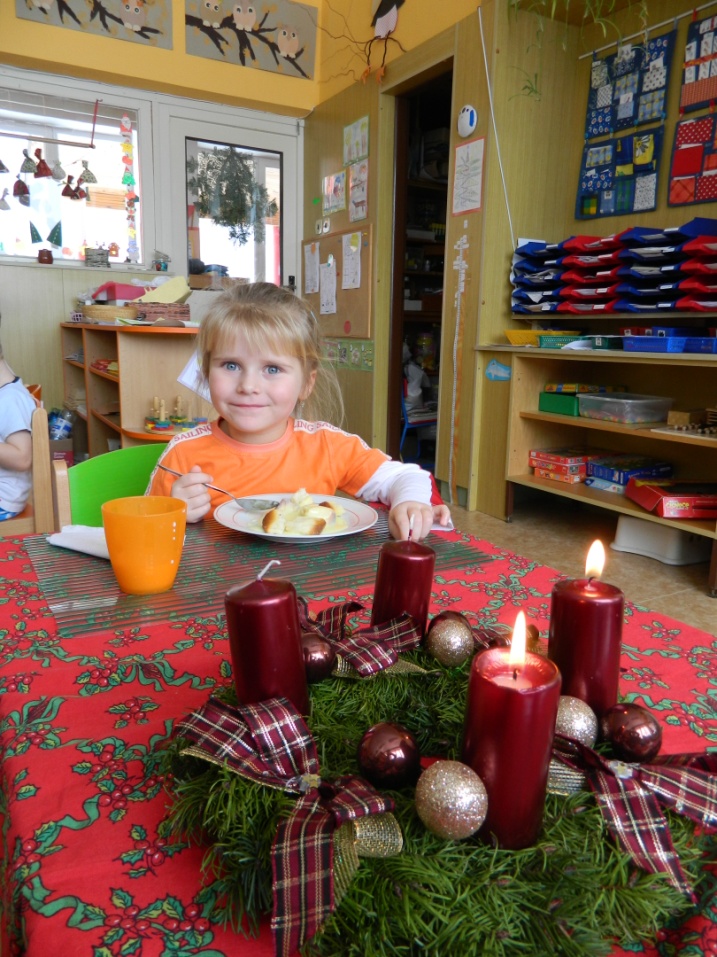 Vzdělávací  obsahNáš vzdělávací program má za úkol rozvíjet a vzdělávat dítě, přispět k jeho fyzické, psychické a sociální samostatnosti, dát základy pro jeho další život, rozvoj a učení, využívat praktických ukázek životních souvislostí s probuzením aktivního zájmu dětí dívat se kolem sebe, naslouchat, objevovat a ukázat, co dítě samo dokáže.Vzdělávací obsah je uspořádán do 5 integrovaných bloků v dvouměsíčních intervalech, které vznikly na základě střídajících se ročních období a jevům pro ně charakteristickým. Vznikly v souladu s osobnostními a celospolečenskými cíli, které směřují k výchově nezávislého a zodpovědného člověka, který bude umět žít v harmonii sám se sebou, s ostatními lidmi i s přírodou. Jde o 5 obecných okruhů, které zasahují všechny oblasti vzdělávání včetně kompetencí, kterých by mělo dosáhnout dítě odcházející z naší MŠ, na základě svých  možností.BARVY PODZIMU (září, říjen)OD PODZIMNÍ MLHY K VÁNOČNÍMU CINKÁNÍ (listopad, prosinec)ZIMNÍ RADOVÁNKY (leden, únor)JARNÍ PROBUZENÍ (březen, duben)VSTŘÍC LÉTU (květen, červen)Tyto bloky představují určitou vývojovou posloupnost. Témata a podtémata jsou volena podle potřeby a situace. Jejich obsah souvisí s životními situacemi dětí, prolíná se a prostupuje. Samotná realizace podtémat zůstává otevřená, flexibilní. Je dán prostor pro aktuální a nahodilé situace. Jde především o přirozený proces vzdělávání, kdy spontánní činnost se střídá se záměrným učením.Činnosti mohou být doplňovány a obohacovány o prožitky dětí, nahodilé situace, řešení problémů a vyjadřování vlastního názoru.  I. integrovaný blok: BARVY PODZIMUCharakteristika: adaptace nových dětí, seznámení s prostředím školky, začlenění do kolektivu, vytváření a upevňování třídních pravidel, pocit sounáležitosti, rozvíjení pozitivních citů k sobě i okolí a schopnosti ovlivňovat vlastní situaci, mezi kamarády překonávat sám sebe, zapojujeme e do hodových slavností v naší obci, sklízíme a ochutnáváme dary přírody, věnujeme se zdraví a zdravému životnímu stylu (Dny zdraví ve spolupráci s mikroregionem), poznáváme okolí, vycházky do lesa, pozorujeme změny v přírodě.Nabídka možných podtémat: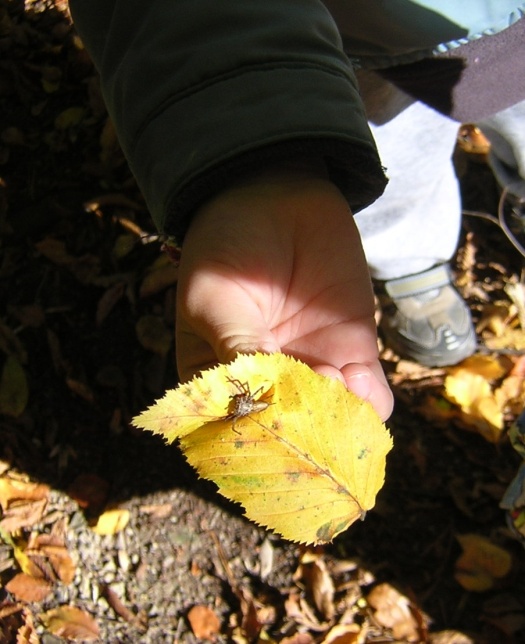 Tak to je ta školka?Pojď si se mnou hrát Moje školka, kamarádi a jáNaše hodové slavnostiChci být zdravýZeleninu rádi mámeMalíř podzim tady byl, všechny listy obarvilNa zahradě, v sadu a na poliPodzim v leseKlíčové kompetence:soustředěně pozoruje, zkoumá a objevujemá elementární poznatky o světě lidí, kultury a přírody, který dítě obklopuje, o jeho rozmanitostech a proměnáchřeší problémy, na které stačí, známé a opakující se problémy se snaží řešit samostatně (na základě nápodoby či opakování), náročnější s oporou dospěléhov běžných situacích komunikuje bez zábran a ostychu s dětmi i dospělými; chápe, že být komunikativní, vstřícné, iniciativní a aktivní je výhodouspoluvytváří pravidla společného soužití mezi vrstevníky, rozumí jejich smyslu a chápe potřebu je zachovávatmá smysl pro povinnost ve hře, práci i učení; k úkolům a povinnostem přistupuje odpovědně; váží si práce i úsilí druhýchnebojí se chybovat, pokud nachází pozitivní ocenění nejen za úspěch, ale také za snahudokáže se vyjadřovat a sdělovat své prožitky, pocity a nálady různými prostředky (řečovými, výtvarnými, hudebními, dramatickými apod.)napodobuje modely prosociálního chování, které nachází ve svém okolídbá na osobní zdraví a bezpečí svoje i druhýchje otevřené aktuálnímu děníchápe, že zájem o to, co se kolem děje, činorodost, pracovitost a podnikavost jsou přínosem Dílčí vzdělávací cíle:Dítě a jeho tělo:uvědomění si vlastního tělarozvoj fyzické i psychické zdatnostiosvojení si věku přiměřených praktických dovednostíosvojení si poznatků o těle a jeho zdraví, o pohybových činnostech a jejich kvalitěmít poznatky o narození, růstu těla a jeho základních proměnáchosvojení si poznatků a dovedností důležitých k podpoře zdraví a bezpečívytváření zdravých životních návyků a postojů jako základů zdravého životního styluDítě a jeho psychika:rozvoj vnímání a mluvního projevurozvoj, zpřesňování a kultivace smyslového vnímánírozvoj paměti a pozornostirozvoj tvořivostizískání relativní citové samostatnostizískání schopnosti záměrně řídit svoje chování a ovlivňovat vlastní situaciDítě a ten druhý:seznamování s pravidly chování ve vztahu k druhémuosvojení si elementárních poznatků a schopností důležitých pro navazování vztahů dítěte k druhým lidemposilování prosociálního chování k ostatním lidem (v rodině, v mateřské škole…)vytváření prosociálních postojůrozvoj interaktivních a komunikativních dovedností verbálních i neverbálníchDítě a společnost:poznávání pravidel společenského soužitírozvoj schopnosti žít ve společenství ostatních lidí, přináležet ke třídě, k rodině, k ostatním dětemrozvoj základních kulturně společenských návyků a dovedností dítěteseznamování se světem lidí, kultury a umění, osvojení si základních poznatků o prostředí, v němž dítě žijevytvoření základů aktivních postojů ke světu, k životu, pozitivních vztahů ke kultuře, rozvoj dovedností umožňujících tyto vztahy a postoje vyjadřovat a projevovatDítě a svět:seznamování s místem a prostředím, ve kterém dítě žije, a vytváření pozitivního vztahu k němuvytvoření povědomí o vlastní sounáležitosti se světem, s živou a neživou přírodou,  lidmi, společností, planetou Zemívytváření elementárního povědomí o širším přírodním a kulturním prostředírozvoj úcty k životu ve všech jeho formáchosvojení si poznatků a dovedností potřebných k ochraně dítěte před nebezpečnými vlivy prostředíKonkretizované očekávané výstupy:postavit se zpříma a udržet správné držení těla po dobu vnější kontroly pohybovat se bezpečně ve skupině dětípřizpůsobit či provést jednoduchý pohyb podle vzoru či pokynůpečovat o osobní hygienu, samostatně zvládat pravidelné běžné denní úkony (používat toaletní papír a splachovací zařízení, mýt si a utírat ruce, umět používat kapesník) kreslit, malovat, modelovat, vytrhávat, stříhat, lepit, vytvářet objekty z přírodních materiálů pojmenovat viditelné části těla včetně některých dílčích částí (např. rameno, koleno, loket, zápěstí) a některé vnitřní orgány (např. srdce, plíce, mozek, žaludek) znát základní zásady zdravého životního stylu (např. o pozitivních účincích pohybu a sportu, hygieny, zdravé výživy, činnosti a odpočinku, pobytu v přírodě, otužování) a o faktorech poškozujících zdraví včetně návykových látekznát většinu slov a výrazů běžně používaných v prostředí dítěte (např. sdělit svoje jméno a příjmení, adresu, jména rodičů, sourozenců, kamarádů, učitelek, rozumět většině pojmenování, které se týkají dítěti známých předmětů)přijímat pobyt v mateřské škole jako běžnou součást života (vědět, že rodiče chodí do zaměstnání, dítě do MŠ)uvědomovat si, že fungování skupiny je postaveno na pravidlech soužití, podílet se na nich a respektovat jeodložit splnění osobních přání na pozdější doburozlišit základní barvy, barvy složenésprávně reagovat na světelné a akustické signálypřijímat pokyny rozlišit známé chutě a vůně i zápachy (např. slané, sladké, kyselé, hořké, vůni koření, různých pochutin)soustředěně poslouchat pohádkuzapamatovat si krátké říkanky, rozpočítadla, jednoduché básničkytvořivě využívat přírodní i ostatní materiály při pracovních a výtvarných činnostech, experimentovat s materiály, poznávat a využívat výrazové možnosti (vytvářet různé plošné a prostorové útvary, mísit barvy, zkoumat odlišné účinky suchých a vlhkých podkladů, aj.) respektovat potřeby jiného dítěte, dělit se s ním o hračky, pamlsky, pomůckynavazovat kontakty s dospělým (např. s novým učitelem)spolupracovat s dospělým obracet se na dospělého o pomoc, radu atd. aktivně komunikovat s druhými dětmi bez vážnějších problémůcítit sounáležitost s ostatnímiumět ve styku s dětmi i dospělými pozdravit, poprosit, požádat, poděkovat, rozloučit se, vyslechnout sdělení, střídat se v komunikacidodržovat společně dohodnutá a pochopená pravidla vzájemného soužití v mateřské škole a na veřejnosti orientovat se v rolích a pravidlech různých společenských skupin (rodina, třída, mateřská škola, herní skupina apod.) a umět jim přizpůsobit své chování cítit se plnohodnotným členem skupinyzacházet šetrně s vlastními a cizími pomůckami, hračkami, s knížkami, věcmi denní potřeby chápat podstatu hry a její pravidla, dodržovat pravidla her a jiných činností, hrát spravedlivě, nepodvádět, umět i prohrávat vyjádřit a zhodnotit prožitky (co se líbilo a co ne, co a proč zaujalo, co bylo zajímavé, překvapivé, podnětné apod.)zobrazovat objekty reálné i fantazijní různými výtvarnými výrazovými prostředky (např. kresbou, malbou, plošným a prostorovým vytvářením s využíváním různých materiálů) vážit si práce a úsilí druhýchorientovat se ve školním prostředí, vyznat se v blízkém okolí (vědět, co se kde v blízkosti mateřské školy nachází) zvládat běžné činnosti, požadavky i jednoduché praktické situace, které se v mateřské škole opakují mít poznatky o lidech a jejich životě, se kterými se běžně setkáváctít oslavy narozenin, svátků, slavností (hodové slavnosti v naší obci)rozumět běžným okolnostem a dějům, jevům a situacím, s nimiž se běžně setkává (rozumět tomu, co se ve známém prostředí děje) mít poznatky z nejrůznějších oblastí života a poznání v rozsahu podle toho, s čím se v praxi setkává, co kolem sebe vidí, co prožívá, co mu bylo zprostředkováno či vysvětleno (např. poznatky o přírodě živé i neživé, o přírodních jevech a dějích, o lidech a jejich životě, o kultuře či technice) mít poznatky o zvycích a tradicích kraje, přijmout tradici oslavspoluvytvářet pohodu prostředí (cítit se spokojeně a bezpečně)být citlivý k příroděRizika:příliš mnoho nefunkčních pravidel ve skupině, děti se nepodílí na jejich vytváření, ne všichni je dodržujínedostatek příležitostí k nápravě jednání, které bylo proti pravidlůmpotlačování autonomního chování dítěte v zájmu zkratkovitého dosažení vnější disciplíny a poslušnostinedostatek či zkreslení informací o lidském těle, o zdraví a možnostech jeho ohroženínedostatek estetických podnětů a příležitostí k jejich kultivovanému prožívánínedostatek příležitostí k poznávacím činnostem založeným na vlastní zkušenostispěch a nervozita, omezování dítěte dokončovat činnost v individuálním tempunedostatečné uznání a oceňování úsilí či úspěchu dítěte II. integrovaný blok: OD PODZIMNÍ MLHY K VÁNOČNÍMU CINKÁNÍCharakteristika: změny počasí a přizpůsobení se těmto změnám,střídání ročních období, Mikuláš ve školce, čertí rej, rozsvěcení vánočního strom s vystoupením dětí, vánoční zvyky a tradice - zpěv koled a vánočních písní, zdobení cukroví, výroba vánočních dekorací,přáníček a dárečků pro rodiče, pečení cukroví a perníčků, vánoční besídka, dopis Ježíškovi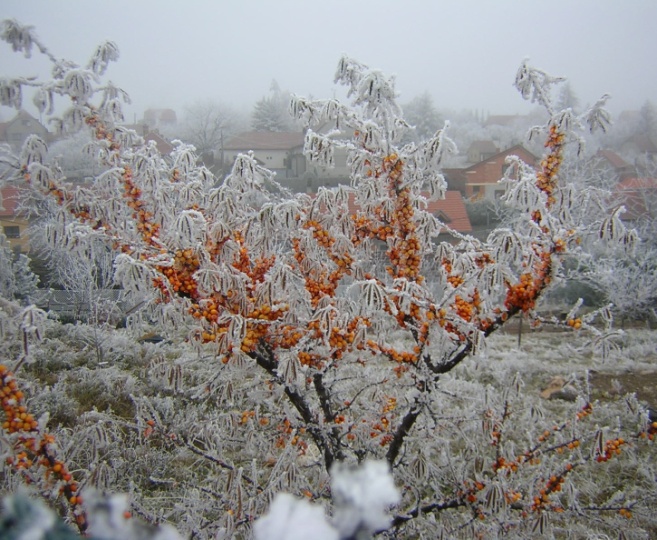 Nabídka možných podtémat:Letí, letí drak, vyletí až do oblakAť si prší, ať si leje, nám to nevadíMy se zimy nelekneme, my se teple obléknemeKam zmizel malíř podzimČertí rej aneb možná přijde MikulášVůně adventuVánoční cinkáníKlíčové kompetence:průběžně rozšiřuje svou slovní zásobu a aktivně ji používá k dokonalejší komunikaci s okolímmá smysl pro povinnost ve hře, práci i učení; k úkolům a povinnostem přistupuje odpovědně; váží si práce i úsilí druhýchmá elementární poznatky o světě lidí, kultury a přírody, který dítě obklopuje, o jeho rozmanitostech a proměnách; orientuje se v řádu a dění v prostředí, ve kterém žijesamostatně rozhoduje o svých činnostechuvědomuje si, že za sebe i své jednání odpovídá a nese důsledkyve skupině se dokáže prosadit, ale i podřídit, při společných činnostech se domlouvá a spolupracujesvoje činnosti a hry se učí plánovat, organizovat, řídit a vyhodnocovatzískanou zkušenost uplatňuje v praktických situacích a v dalším učení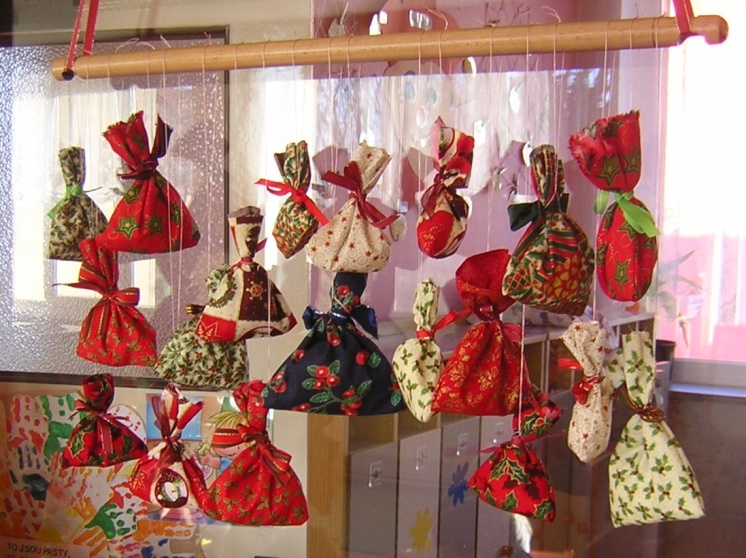 odhaduje své síly, učí se hodnotit svoje osobní pokroky i oceňovat výkony druhýchdbá na osobní zdraví a bezpečí svoje i druhýchmá základní dětskou představu o tom, co je v souladu se základními lidskými hodnotami a normami, i co je s nimi v rozporuDílčí vzdělávací cíle:Dítě a jeho tělo:rozvoj pohybových schopností a zdokonalování dovedností v oblasti hrubé i jemné motorikyrozvoj a užívání všech smyslůosvojení si věku přiměřených praktických dovednostíosvojení si poznatků a dovedností důležitých k podpoře zdravíDítě a jeho psychika:rozvoj řečových schopností a jazykových dovedností receptivních (naslouchání, vnímání, porozumění) a produktivních (výslovnost, mluvní projev, vyjadřování)rozvoj komunikativních dovednostíosvojení si některých poznatků a dovedností předcházejících čtení i psanírozvoj zájmu o další formy sdělení verbální i neverbální (výtvarné, hudební, pohybové a dramatické)posilování přirozených poznávacích citů (zvídavosti, zájmu, radosti z objevování)rozvoj a kultivace mravního i estetického vnímání, cítění a prožívání získání schopnosti záměrně řídit svoje chování a ovlivňovat vlastní situacirozvoj poznatků, schopností a dovedností umožňujících pocity, získané dojmy a prožitky vyjádřitDítě a ten druhý:posilování prosociálního chování ve vztahu k ostatním lidem (v rodině, mateřské škole, v dětské herní skupině)vytváření prosociálních postojů (rozvoj sociální citlivosti, respektu a přizpůsobivosti)rozvoj interaktivních a komunikativních dovedností verbálních i neverbálníchrozvoj kooperativních dovednostíDítě a společnost:porozumění základním projevům neverbální komunikace obvyklým v rámci přirozeného sociokulturního prostředírozvoj schopnosti žít ve společenství ostatních lidí (spolupracovat, spolupodílet se), přináležet k tomuto společenství, vnímat a přijímat základní hodnoty v tomto společenstvívytvoření povědomí o mezilidských morálních hodnotáchseznamování se světem lidí, kultury a umění, osvojení si základních poznatků o prostředí, v němž žijerozvoj společenského i estetického vkusuDítě a svět:seznamování s místem a prostředím, ve kterém dítě žije, a vytváření pozitivního vztahu k němuvytváření elementárního povědomí o širším přírodním, kulturním i technickém prostředí, o jejich rozmanitosti, vývoji a neustálých proměnáchrozvoj schopnosti přizpůsobovat se podmínkám vnějšího prostředí i jeho změnámKonkretizované očekávané výstupy:postarat se o své osobní věci, o hračky a pomůcky udržovat pořádek, zvládat jednoduché úklidové prácezvládat výtvarné činnosti, provádět jednoduché úkony s výtvarnými pomůckami (např. tužkou, pastelem, štětcem, nůžkami) a materiály (např. papírem-překládání, textilem, modelovací hmotou)zacházet správně s jednoduchými rytmickými a hudebními nástroji (např. trianglem, bubínkem, chřestidly) samostatně se oblékat, svlékat, obouvat, zapnout knoflíky, zipypohybovat se rytmicky, dodržet rytmusdoprovázet pohyb zpěvem (např. při pohybových hrách, při chůzi, při rytmických činnostech)pracovat se stavebnicemi, skládankami, stavět z kostek, navlékat korálky, skládat mozaikyupřednostňovat užívání pravé či levé ruky při kreslení či v jiných činnostech, kde se preference ruky uplatňujevyslovovat všechny hlásky správně a mluvit zřetelně, gramaticky správně, v přiměřeném tempu, ovládat sílu a intonaci hlasupředat vzkazmít přiměřeně bohatou slovní zásobu, dokázat osvojená slova aktivně uplatnit v řeči, používat větší množství slovních obratů, správně určovat a pojmenovávat věci a jevy ve svém okolí  používat jednoduchá souvětí, vyjádřit myšlenku, nápad, mínění, popsat situaci, událost, vyjádřit svoje pocity, prožitky dodržovat pravidla konverzace a společenského kontaktu – řečovou kázeň (např. dokázat naslouchat druhým, vyčkat, až druhý dokončí myšlenku, sledovat řečníka i obsah, dokázat zformulovat otázku, samostatně a smysluplně odpovědět na otázku, umět komentovat zážitky a aktivity, posuzovat slyšené) rozkládat slova na slabikyvyčlenit hlásku na počátku a na konci slovazaregistrovat změny ve svém okolí (všimnout si a rozpoznat, co se změnilo např. ve třídě, na kamarádovi, na obrázku) rozlišit zvuky a známé melodie, rozlišit a napodobit rytmus rozlišovat roční období (jaro, léto, podzim, zima) i jejich typické znakypoznat napsané své jméno, podepsat se tiskacím písmem svým jménem, popř. graficky označit své výtvory (např. použít nějaký symbol) sledovat očima zleva doprava a dle potřeby i zprava doleva, případně v dalších směrech, jmenovat objekty zleva doprava, vyhledat první a poslední objekt ve skupině, vést čáru zleva doprava, shora dolůporovnat a uspořádat předměty dle stanoveného pravidla (např. od nejmenšího k největšímu; poznat, co do skupiny nepatří), třídit předměty minimálně dle jednoho kritéria (např. roztřídit knoflíky na hromádky dle barvy, tvaru, velikosti)jednoduchý problém vyřešit samostatně i ve spolupráci s kamarády, při složitějších se poradit, postupovat podle pokynů a instrukcí reagovat přiměřeně dané situaci (odmítat agresi, přijímat vzor společenského chování, umět se podřídit)hodnotit druhé, sebe hodnotit vzhledem k aktuální situaci a možnostempřijímat drobný neúspěch (vnímat ho jako přirozenou skutečnost, že se mu někdy něco nedaří), umět přijmout sdělení o případných dílčích nedostatcích, být schopné se z něho poučit přizpůsobit se společenství, projevovat zájem o spolupráciumět se přizpůsobit změnámrespektovat dospělého, komunikovat s ním vhodným způsobem (s ohledem na situaci a podmínky)chápat a respektovat názory jiného dítěte, domlouvat se, vyjednávatvyhledávat partnera pro hru, domlouvat se, rozdělovat a měnit herní role, hru rozvíjet a obohacovatspoluvytvářet prostředí pohodydůvěřovat vlastním schopnostemvyjadřovat se zpěvem, hrou na jednoduché rytmické či hudební nástroje, hudebně pohybovou činnostípozorně poslouchat a sledovat se zájmem uměleckou produkci (např. literární, filmovou, výtvarnou, dramatickou, hudební) vyjádřit a zhodnotit prožitky (co se líbilo a co ne, co a proč zaujalo, co bylo zajímavé, překvapivé, podnětné apod.)v kulturních místech (např. divadle, muzeu atd.) respektovat dohodnutá pravidla a nerušit ostatní při vnímání uměnízobrazovat objekty reálné i fantazijní různými výtvarnými výrazovými prostředky (např. kresbou, malbou, plošným a prostorovým vytvářením s využíváním různých materiálů) navazovat s dětmi vztahy, mít ve skupině své kamarády, udržovat a rozvíjet s nimi přátelstvírozlišovat společensky nežádoucí chování, vnímat co je lež, nespravedlivost, ubližování, lhostejnost, agresivita, vulgarismy pojmenovat povahové vlastnostiznát, co je škodlivé a nebezpečné (různé nástrahy a rizika ve spojení s přírodou)mít poznatky o planetě Zemi, vesmíru apod. (např. o koloběhu vody, střídání denních i ročních období a jejich příčinách)zajímat se, co se v okolí děje, všímat si dění změn ve svém okolí (např. v přírodě), proměny komentovat, přizpůsobit oblečení – rozlišení pocitu chladu a tepla, chováníctít oslavy narozenin, svátků, slavnostíRizika:nedostatek empatie, neposkytování empatické odezvy na problémy dítětenedostatečné nebo nepřiměřené odpovědi na otázky dětínedostatek příležitostí vidět a vnímat svět v jeho pestrosti a změně, v jeho dění řádunedostatečné a nepřiměřené informacepředávání hotových poznatkůpřítomnost nevhodných a podbízivých podnětůnedostatek pozitivních příkladů a vzorů prosociálního chovánínedostatečné uznání a oceňování úsilí či úspěchu dítěteomezování spontánních pohybových aktivit, málo rozmanitá či jednostranná nabídka pohybových činností	6.3   III. integrovaný blok: ZIMNÍ RADOVÁNKYCharakteristika: zážitky z Vánoc, tříkrálová tradice, prosociální chování, kam chodí spát zvířátka a co v zimě jí, zimní sporty, pokusy se sněhem a ledem, zápis do školy, předmatematické dovednosti, vliv přírody na člověka, dramatizace a reprodukce pohádek, karneval v MŠ Nabídka možných podtémat: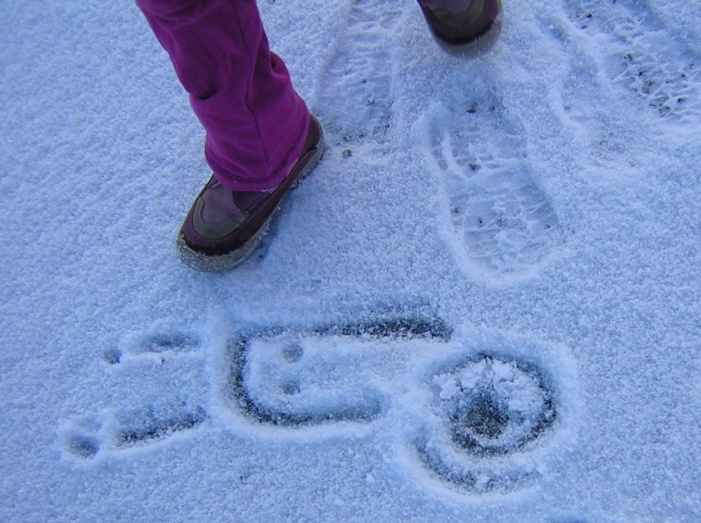 My tři králové jdeme k vámZimní sporty, ty jsou primaHry sněhových vločekKamarád sněhulákTvary, barvy, počítání – to je pro mě zábavaJdu se zapsat do školyStaráme se o ptáčky a zvířátkaTýden s pohádkouJen pojď dále, ty veselý karnevaleKlíčové kompetence:získanou zkušenost uplatňuje v praktických situacích a v dalším učeníučí se nejen spontánně, ale i vědomě, vyvine úsilí, soustředí se na činnost a záměrně si zapamatujepři zadané práci dokončí, co započalo; dovede pracovat podle instrukcí a pokynůvšímá si dění i problémů v bezprostředním okolí; přirozenou motivací k řešení dalších problémů a situací je pro něj pozitivní odezva a aktivní zájemrozlišuje řešení, která jsou funkční (vedou k cíli), a řešení, která funkční nejsou; dokáže mezi nimi volitzpřesňuje si početní představy, užívá číselných a matematických pojmů, vnímá elementární matematické souvislostiovládá řeč, hovoří ve vhodně formulovaných větách, samostatně vyjadřuje své myšlenky, otázky i odpovědi, rozumí slyšenému, slovně reaguje a vede smysluplný dialogdomlouvá se gesty i slovy, rozlišuje některé symboly, rozumí jejich významu i funkci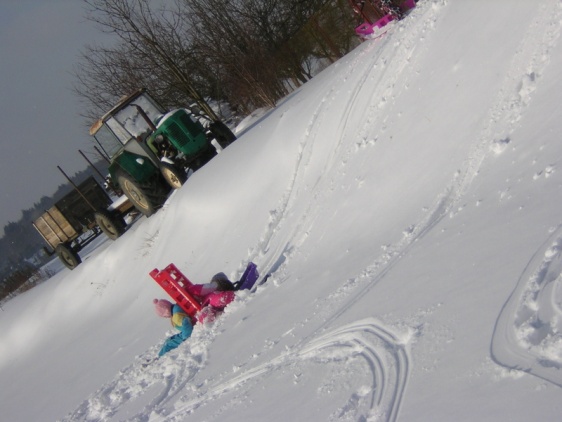 dětským způsobem projevuje citlivost a ohleduplnost k druhým, pomoc slabšímchápe, že zájem o to, co se kolem děje, činorodost, pracovitost a podnikavost jsou přínosem a že naopak lhostejnost, nevšímavost, pohodlnost a nízká aktivita mají svoje nepříznivé důsledkyDílčí vzdělávací cíle:Dítě a jeho tělo:rozvoj pohybových schopností a zdokonalování dovedností v oblasti hrubé i jemné motorikyosvojení si věku přiměřených praktických dovednostívytváření zdravých životních návyků a postojů jako základů zdravého životního styluDítě a jeho psychika:rozvoj řečových schopností a jazykových dovedností receptivních (naslouchání, vnímání, porozumění) a produktivních (výslovnost, mluvní projev, vyjadřování)rozvoj komunikativních dovednostíosvojení si některých poznatků a dovedností předcházejících čtení i psanírozvoj zájmu o další formy sdělení verbální i neverbální (výtvarné, hudební, pohybové a dramatické)posilování přirozených poznávacích citů (zvídavosti, zájmu, radosti z objevování)rozvoj a kultivace mravního i estetického vnímání, cítění a prožíváníDítě a ten druhý:posilování prosociálního chování ve vztahu k ostatním lidem (v rodině, mateřské škole, v dětské herní skupině)vytváření prosociálních postojů (rozvoj sociální citlivosti, tolerance, respektu a přizpůsobivosti)rozvoj interaktivních a komunikativních dovedností verbálních i neverbálníchrozvoj kooperativních dovednostíDítě a společnost:porozumění základním projevům neverbální komunikace obvyklým v rámci přirozeného sociokulturního prostředírozvoj schopnosti žít ve společenství ostatních lidí (spolupracovat, spolupodílet se), přináležet k tomuto společenství, vnímat a přijímat základní hodnoty v tomto společenstvívytvoření povědomí o mezilidských morálních hodnotáchseznamování se světem lidí, kultury a umění, osvojení si základních poznatků o prostředí, v němž žijeDítě a svět:vytváření elementárního povědomí o širším přírodním a kulturním prostředírozvoj schopnosti přizpůsobovat se podmínkám vnějšího prostředí i jeho změnámosvojení si poznatků a dovedností potřebných k vykonávání jednoduchých činností v péči o okolí při spoluvytváření zdravého prostředírozvoj úcty k životu ve všech jeho formáchvytvoření povědomí o vlastní sounáležitosti se světem, s živou a neživou přírodou, lidmi, společnostíKonkretizované očekávané výstupy:pohybovat se koordinovaně a jistě, a to i v různém přírodním terénu (např. v lese, na sněhu, v písku) tužku držet správně, tj. dvěma prsty, třetí podložený, s uvolněným zápěstímvést stopu tužky při kresbě, apod.napodobit základní geometrické obrazce, různé tvary, popř. písmena samostatně jíst, používat příbor, nalít si nápoj, popř. polévku, používat ubrousek pohybovat se dynamicky po delší dobu (např. běhat při hře 2 minuty a více)užívat různé náčiní, nářadíchovat se přiměřeně a bezpečně ve známém prostředí (např. ve školním prostředí, na hřišti, na veřejnosti, v přírodě) dorozumět se verbálně i nonverbálně (např. používat gesta, udržet oční kontakt, reagovat správně na neverbální podněty)spontánně vyprávět zážitky ze sledování filmových pohádek nebo pohádek z médiísledovat a zachytit hlavní myšlenku příběhu, vyslechnutý příběh převyprávět samostatně, věcně správně, popř. dokázat odhadnout, jak by mohl příběh pokračovatchápat jednoduché hádanky a vtipy rozpoznat odlišnosti v detailech (např. vyhledat a doplnit chybějící část v obrázku, jednotlivé části složit v celek, nalézt cestu v jednoduchém labyrintu, složit puzzle, hrát pexeso, domino, loto)dokončit hru (neodbíhat od ní) i rozdělanou činnostudržet pozornost i při méně atraktivních činnostechuposlechnout pokynu dospělého a řídit se jímzapamatovat si pohádku, děj, příběh a převyprávět horozvíjet a obohacovat hru podle své představivosti a fantazie spontánně vyprávět zážitky ze svého okolí, z různých vyprávění, či co dítě prožilo příjemného i nepříjemnéhovyjadřovat fantazijní představy  dokončit příběh, pohádku (např. vymyslet konec, jinou variantu)vyprávět příběh s vizuální či akustickou oporou (podle obrázků, s dopomocí otázek atd.)dokreslit chybějící části na obrázkunapodobit některá písmena, číslicevyjádřit vlastní jednoduché pohybové představy, rytmický doprovod nebo melodii (např. vymýšlet krátké dramatické scénky, naznačit, vyjádřit pomocí pantomimy konkrétní činnost, pohybem ztvárnit slyšenou melodii)navrhnout další varianty řešení (co by se stalo, kdyby …)rozpoznat geometrické tvary - čtverec, kruh, trojúhelník, obdélník rozumět a používat základní pojmy označující velikost (malý - velký, větší – menší, nejmenší – největší, dlouhý- krátký, vysoký - nízký, stejný) napodobit základní geometrické znaky a tvary (čára svislá, čára vodorovná, křížek, vlnovka, kruh, čtverec, obdélník, trojúhelník atd.)orientovat se v číselné řadě 1 – 10, vyjmenovat ji, porovnat, že 5 je více než 4, chápat číslo jako počet prvkůposoudit početnost dvou souborů a určit počet do 6 (např. o kolik je více a o kolik je méně, kde je stejně)chápat, že číslovka označuje počet (např. 5 je prstů na ruce, 5 je kuliček) nechat se získat pro záměrné učenísamostatně splnit jednoduchý úkol, poradit si v běžné a opakující se situaci, cítit ze své samostatnosti uspokojení (být na ni hrdý) tvořivě využívat materiály, barvy (např. vytvořit koláž, smíchat barvy, zapouštět barvy do klovatiny)  sestavit části v celek, vytvořit jednoduchý model, stavbu, provést obměnu, tvořit dle vlastní představy, např. stavby z kostekk mladšímu, slabšímu či postiženému dítěti se chovat citlivě a ohleduplně (neposmívat se mu, pomáhat mu, chránit ho) porozumět běžným projevům emocí a nálad (např. vnímat, že je jiné dítě smutné, zklamané nebo naopak něčím nadšené, že má radost) spolupracovat při hrách a aktivitách nejrůznějšího zaměření, být ostatním partneremvyužívat neverbální komunikaci (úsměv, gesta, řeč těla, apod.)uvědomit si vztahy mezi lidmi(kamarádství, přátelství, vztahy mezi pohlavími, úcta ke stáří)reagovat na sociální kontakty druhých dětí otevřeně a zařazovat se mezi ně pomocí sociálně úspěšných strategií (vlídné přijetí, humor, projevení zájmu, akceptování či podání návrhů, nabídnutí spolupráce, pomoci, fair play) vnímat odlišnosti mezi dětmi a podle toho přizpůsobovat i své přístupy zobrazovat objekty reálné i fantazijní různými výtvarnými výrazovými prostředky (např. kresbou, malbou, plošným a prostorovým vytvářením s využíváním různých materiálů)chránit přírodu v okolí, živé tvory uvědomovat si, že člověk a příroda se navzájem ovlivňují, že každý může svým chováním působit na životní prostředí (podporovat či narušovat zdraví, přírodní prostředí i společenskou pohodu)vědět, že se stále něco děje, že všechno kolem plyne, vyvíjí se a proměňuje běžně proměnlivé okolnosti v mateřské škole vnímat jako samozřejmé a přirozeně se tomuto dění přizpůsobovatznát, co je škodlivé a nebezpečné (různé nástrahy a rizika ve spojení s přírodou)zajímat se, co se v okolí děje, všímat si dění změn ve svém okolí (např. v přírodě), proměny komentovat, přizpůsobit chováníRizika:převaha zprostředkovaného poznávání světa (obraz, film)nedostatek příležitostí k rozvoji uměleckých dovedností dítěte a k vytváření jeho estetického vztahu k prostředí, ke kultuře a uměnínemožnost spolupodílet se na volbě činností a témat, která se v mateřské škole realizujísoustředění pozornosti pouze na verbální formy komunikaceprostředí, které nabízí málo možností ke spolupráci s druhýmnedostatečná motivace dětí k jejich sebevyjadřování a sebeuplatněnínepřiměřené nároky na dítě, časté negativní hodnocení, kdy dítě opakovaně prožívá pocit selhánínedostatek porozumění a ocenění úspěchu či úsilípřevaha předávání hotových poznatků slovním poučováním a vysvětlovánímdostatečný respekt k individuálním potřebám dětí	6.4   IV. integrovaný blok: JARNÍ PROBUZENÍCharakteristika: týden s knihou, rozvoj předčtenářských dovedností, tradice a oslavy Velikonoc, probouzející se příroda a její vliv na všechno živé – první jarní květiny, nový život u zvířátek, zasévání semínek a pozorování růstu, starost o školní zahrádku, ochrana přírody a oslavy Dnů Země (ve spolupráci s mikroregionem), přípravy na pálení čarodějnic Nabídka možných podtémat: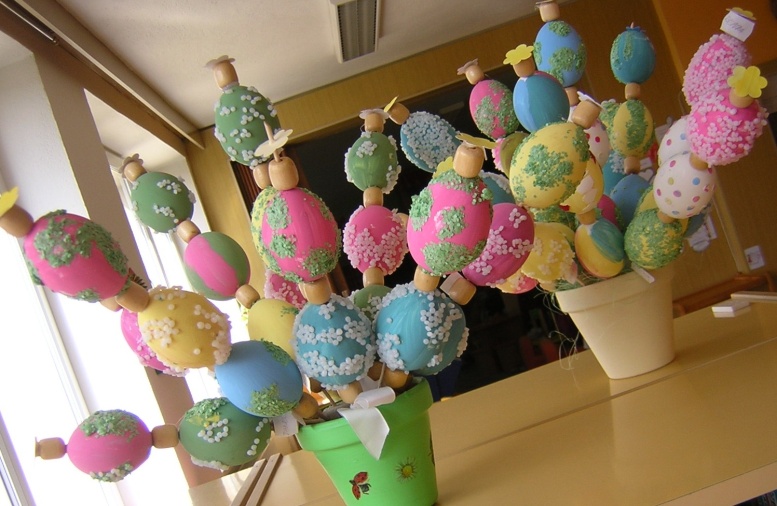 My se s knihou nenudímePoznáváme řemeslaZimo, zimo, táhni pryčHřej, sluníčko, hřejVstávej, semínkoMáme Zemi rádiMísto skládky tvořivé hrátkyVelikonoce jsou svátky jaraNa jaře mají zvířátka roztomilá mláďátkaSlet čarodějnicKlíčové kompetence:klade otázky, hledá na ně odpovědi, aktivně si všímá, co se kolem něho děje; chce porozumět věcem, jevům a dějům, které kolem sebe vidí; poznává, že se může mnohému naučit, raduje z toho, co samo dokázalo a zvládloodhaduje své síly, učí se hodnotit svoje osobní pokroky i oceňovat výkony druhýchmá elementární poznatky o světě lidí, kultury a přírody, který dítě obklopuje, o jeho rozmanitostech a proměnáchpokud se mu dostává uznání a ocenění, učí se s chutívšímá si dění i problémů v bezprostředním okolí; přirozenou motivací k řešení dalších problémů a situací je pro něj pozitivní odezva a aktivní zájemspontánně vymýšlí nová řešení problémů a situací; hledá nové možnosti a varianty (má vlastní originální nápady); využívá při tom dosavadních zkušeností, fantazii a představivostdovede využít informativní a komunikativní prostředky, se kterými se běžně setkává (knížky, encyklopedie…)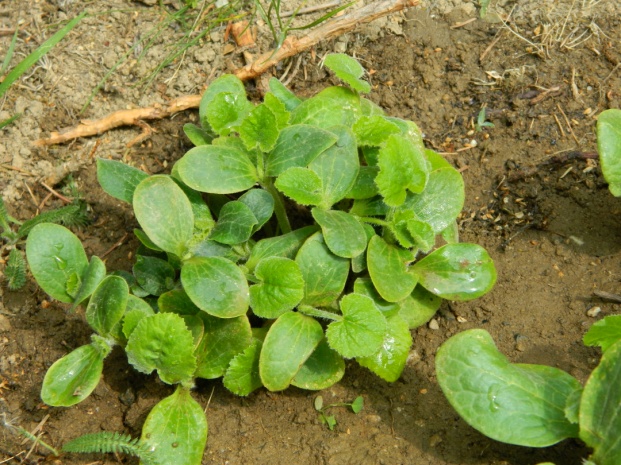 v běžných situacích uplatňuje základní společenské návyky a pravidla společenského styku; je schopné respektovat druhé, vyjednávat, přijímat a uzavírat kompromisyví, že není jedno, v jakém prostředí žije, uvědomuje si, že svým chováním se na něm podílí a že je může ovlivnitDílčí vzdělávací cíle:Dítě a jeho tělo:rozvoj pohybových schopností a zdokonalování dovedností v oblasti hrubé i jemné motorikyrozvoj a užívání všech smyslůosvojení si věku přiměřených praktických dovednostívytváření zdravých životních návyků a postojů jako základů zdravého životního styluDítě a jeho psychika:rozvoj řečových schopností a jazykových dovedností receptivních (naslouchání, vnímání, porozumění) a produktivních (výslovnost, mluvní projev, vyjadřování)rozvoj komunikativních dovednostíosvojení si některých poznatků a dovedností předcházejících čtení i psanírozvoj zájmu o další formy sdělení verbální i neverbální (výtvarné, hudební, pohybové a dramatické)posilování přirozených poznávacích citů (zvídavosti, zájmu, radosti z objevování)rozvoj a kultivace mravního i estetického vnímání, cítění a prožívánízískání schopnosti záměrně řídit svoje chování a ovlivňovat vlastní situaciposilování přirozených poznávacích citů (radosti z objevování, zvídavosti, zájmu)Dítě a ten druhý:posilování prosociálního chování ve vztahu k ostatním lidem (v rodině, mateřské škole, v dětské herní skupině)vytváření prosociálních postojů (rozvoj sociální citlivosti, tolerance, respektu a přizpůsobivosti)rozvoj interaktivních a komunikativních dovedností verbálních i neverbálníchrozvoj kooperativních dovednostíDítě a společnost:porozumění základním projevům neverbální komunikace obvyklým v rámci přirozeného sociokulturního prostředírozvoj schopnosti žít ve společenství ostatních lidí (spolupracovat, spolupodílet se), přináležet k tomuto společenství, vnímat a přijímat základní hodnoty v tomto společenstvívytvoření povědomí o mezilidských morálních hodnotáchseznamování se světem lidí, kultury a umění, osvojení si základních poznatků o prostředí, v němž žijevytvoření pozitivních vztahů ke kultuře a uměníDítě a svět:vytváření elementárního povědomí o širším přírodním a kulturním prostředírozvoj schopnosti přizpůsobovat se podmínkám vnějšího prostředí i jeho změnámosvojení si poznatků a dovedností potřebných k vykonávání jednoduchých činností v péči o okolí při spoluvytváření zdravého prostředírozvoj úcty k životu ve všech jeho formáchvytvoření povědomí o vlastní sounáležitosti se světem, s živou a neživou přírodou, lidmi, společnostíKonkretizované očekávané výstupy:být pohybově aktivní po delší dobu (10 minut a více) v řízené i spontánní aktivitězavázat kličkuházet a chytat míčužívat různé pomůcky k pohybu (tříkolky, koloběžky, odrážedla)běhat, skákat, udržovat rovnováhu na jedné nozevyrovnávat svalové dysbalance v běžném pohybuotočit se čelem vzad bez ztráty rovnováhy a orientace zvládat nižší překážky, zvládat různé druhy lezenípoznat a najít k sobě slova, která se rýmují, doplnit chybějící slovo rýmu poznat a vyhledat slova protikladného významu (antonyma), podobného významu (synonyma), stejně znějící a slova různého významu (homonyma) záměrně si zapamatovat a vybavit si prožité příjemné i nepříjemné pocity (např. vyprávět zážitky z výletu), viděné (např. vyjmenovat květiny viděné na procházce), slyšené (např. zapamatovat si rytmus, melodii) pamatovat si postup řešení (např. postup jednoduché stavby, postup řešení labyrintu, určitý algoritmus, zapamatovat si umístění obrázku na konkrétním místě - Pexeso)zapamatovat si různé zvuky zvířat, běžně užívaných předmětů – sklo, papír, kov, dřevo, ale i událostí – kroky, dveře, tekoucí voda, vítr, déšť, bouřka apod., melodii (zvuky hudebních nástrojů), jednoduché taneční kroky, pořadí cviků nebo úkonů (např. skákání Panáka), krátký rytmický celekrozlišit vlastnosti objektů např. lesk, hladkost a jiné specifické znakypochopit význam piktogramu (např. pravidla chování ve skupině, v hromadném dopravním prostředku, znát význam elementárních dopravních značek a označení nebezpečí (elektřina, zákaz rozdělávání ohně, koupání, skákání do vody atd.)rozpoznat některé grafické znaky s abstraktní podobou (např. zná některé číslice, písmena, dopravní značky) objevovat význam ilustrací, soch, obrazů    napodobit některá písmena, číslicepoznat některé hudební znakyprojevovat zájem o poznávání písmen a číslic, prohlížet si knihy (atlasy, encyklopedie, obrázkové knihy, leporela), znát některé dětské knihy a vyprávět o nich, informace vyhledat v encyklopediích sluchem rozlišit slova, slabiky, počáteční slabiky a hlásky ve slovech experimentovat s výtvarně netradičními materiályrozlišovat vzájemnou polohu dvou objektů orientovat se v řadě (např. první, poslední, uprostřed)orientovat se v prostoru podle slovních pokynůodhadnout, na co stačí, uvědomovat si, co mu nejde, co je pro ně obtížnéplánovat přiměřeně věku (ví, čeho chce dosáhnout a proč)těšit se z hezkých a příjemných zážitků, z přírodních a kulturních krásvyjednávat s dětmi i dospělými ve svém okolí, domluvit se na společném řešenínabídnout pomocobhajovat svoje potřeby, svůj postoj či přání, přijímat také názor druhého, dohodnout se na kompromisním řešeníbýt schopné přistoupit na jiný názor, porozumět potřebám druhých, přijmout společné návrhy, podřídit se rozhodnutí skupiny a přizpůsobit se společnému programureagovat na sociální kontakty druhých dětí otevřeně a zařazovat se mezi ně pomocí sociálně úspěšných strategií (podání návrhů, nabídnutí spolupráce, pomoci, fair play) zacházet šetrně s pomůckami, hračkami, věcmi denní potřeby, s knížkami apod.vyjadřovat své představy pomocí různých výtvarných dovedností a technikvnímat umělecké a kulturní podnětysledovat se zájmem literární či dramatické představení a hodnotit svoje zážitkyznát, co může ohrožovat zdravé životní prostředí uvědomovat si, že člověk a příroda se navzájem ovlivňují, že každý může svým chováním působit na životní prostředí (podporovat či narušovat zdraví, přírodní prostředí i společenskou pohodu)všímat si nepořádku a škod, dbát o pořádek a čistotu, starat se o rostliny, zvládat drobné úklidové práce, nakládat vhodným způsobem s odpady, chápat význam třídění odpadu chránit přírodu v okolí, živé tvory apod. vnímat, že svět přírody má svůj řád, že je rozmanitý a pozoruhodnýRizika:absence či nedostatek řízených pohybových aktivit vedoucích k osvojení nových pohybových dovednostíomezování samostatnosti dítěte při pohybových činnostech, málo pracovních úkonůnedostatečná pozornost k rozvoji dovedností předcházejících čtení a psaníomezený přístup ke knížkámzahlcování podněty a informacemi bez rozvíjení schopnosti s nimi samostatně pracovatnedostatek ocenění úspěchu či úsilípříliš časté vystupování pedagoga v roli soudcenedostatečný respekt k vzájemným sympatiím dětí a malá podpora dětských přátelstvínemožnost spolupodílet se na volbě činností a témat, které se mateřské škole realizujínedodržování pravidel péče o zdravé prostředí v provozu mateřské školy	6.5   V. integrovaný blok: VSTŘÍC LÉTUCharakteristika: dárky pro maminku, jak přicházím na svět, poznávám své city, moje rodina a naše zvyky; výroba dárků pro nové kamarády, kteří přijdou k zápisu; oslava Dne dětí; poznávací výlety - louka, pole, les, potok, rybník; rozvíjení smyslů, poznávání kytek, hmyzu, vodních živočichů; doprava a bezpečnost, prevence úrazů, patologické jevy; letní sporty, těšíme se na prázdniny, rozloučení s předškoláky, společná výroba tabla a upomínkových předmětů pro předškoláky; seznámení se státními symboly, hymnou, vlajkou, návštěva obecního úřadu; seznámení se s existencí jiných zemí, národů a kulturNabídka možných podtémat: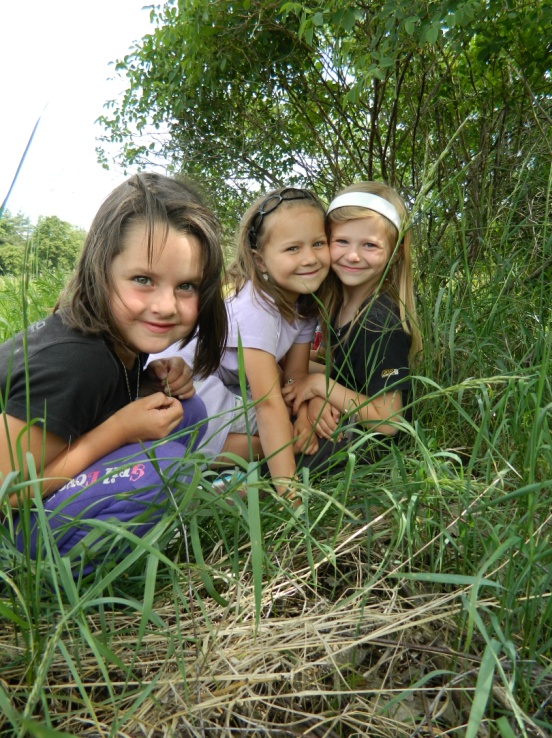 Naše rodina slaví - maminka má svátekCo to kvete, co to voníCo si brouká letní loukaDopravní prostředky a my Jedeme na výletDěti mají svátekTýden bez úrazuBarevný světVoda, to je životHurá, jsou tu prázdninyZemě česká – domov můjKlíčové kompetence:chápe, že nespravedlnost, ubližování, ponižování, lhostejnost, agresivita a násilí se nevyplácí a že vzniklé konflikty je lépe řešit dohodou; dokáže se bránit projevům násilí jiného dítěte, ponižování a ubližováníodhaduje rizika svých nápadů, jde za svým záměrem, ale také dokáže měnit cesty a přizpůsobovat se daným okolnostemuvědomuje si svá práva i práva druhých, učí se je hájit a respektovat; chápe, že všichni lidé mají stejnou hodnotudbá na osobní zdraví a bezpečí svoje i druhých, chová se odpovědně s ohledem na zdravé a bezpečné okolní prostředí (přírodní i společenské)soustředěně pozoruje, zkoumá a objevuje, všímá si souvislostí, experimentuje a užívá při tom jednoduchých pojmů, znaků a symbolů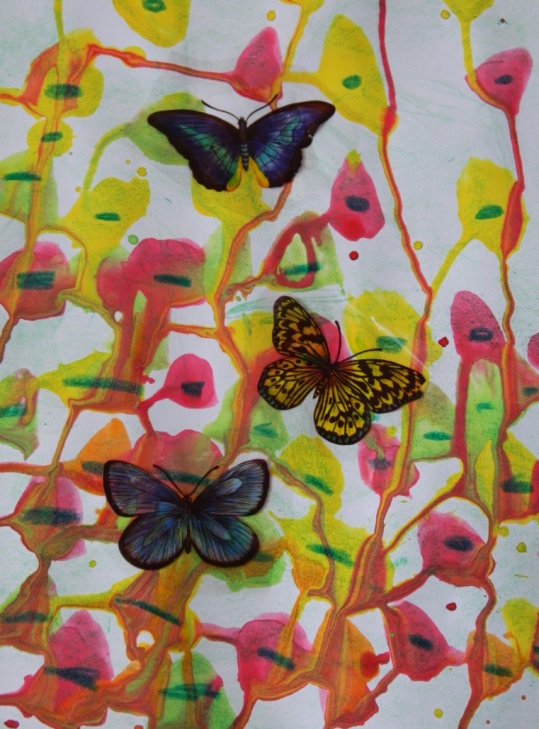 má elementární poznatky o světě lidí, kultury, přírody i techniky, který dítě obklopuje, o jeho rozmanitostech a proměnách; orientuje se v prostředí, ve kterém žijeje schopno chápat, že lidé se různí a umí být tolerantní k jejich odlišnostem a jedinečnostemchápe, že vyhýbat se řešení problémů nevede k cíli, ale že jejich včasné a uvážlivé řešení je naopak výhodou; uvědomuje si, že svojí aktivitou a iniciativou může situaci ovlivnitví, že lidé se dorozumívají i jinými jazyky a že je možné se je naučitsamostatně rozhoduje o svých činnostech, umí si vytvořit svůj názor a vyjádřit jejuvědomuje si, že za sebe a své jednání odpovídá a nese důsledkypři setkání s neznámými lidmi či v neznámých situacích sed chová obezřetně; nevhodné chování i komunikaci, která je mu nepříjemná, umí odmítnoutDílčí vzdělávací cíle:Dítě a jeho tělo:osvojení si věku přiměřených praktických dovednostíosvojení si poznatků a dovedností důležitých k podpoře zdraví, bezpečí, osobní pohody i pohody prostředírozvoj a užívání všech smyslůDítě a jeho psychika:osvojení některých poznatků, které předcházejí čtení a psanírozvoj schopnosti sebeovládánírozvoj schopnosti citové vztahy vytvářet, rozvíjet je a city plně prožívatzískání schopnosti záměrně řídit svoje chování a ovlivňovat vlastní situaciDítě a ten druhý:osvojení si elementárních poznatků, schopností a dovedností důležitých pro navazování a rozvíjení vztahů dítěte k druhým lidemvytváření prosociálních postojů (rozvoj sociální citlivosti, tolerance, respektu, přizpůsobivosti apod.)posilování prosociálního chování ve vztahu k ostatním lidem (v rodině, v mateřské škole, v dětské herní skupině apod.)ochrana osobního soukromí a bezpečí ve vztazích s druhými dětmi i dospělýmiDítě a společnost:vytvoření povědomí o mezilidských morálních hodnotáchrozvoj základních kulturně společenských postojů a návykůorientovat se v rolích a pravidlech různých společenských skupin (rodina)vytvoření základních aktivních postojů ke světuvytváření povědomí o existenci ostatních kulturDítě a svět:vytvoření povědomí o vlastní sounáležitosti se světem, s živou a neživou přírodou, s lidmi, společností a planetou Zemíseznamování s místem a prostředím, ve kterém dítě žije, a vytváření pozitivního vztahu k němuvytváření elementárního povědomí o širším přírodním, kulturním i technickém prostředí, o jejich rozmanitosti a neustálých proměnáchpoznávání jiných kulturrozvoj úcty k životu ve všech jeho formáchKonkretizované očekávané výstupy:uvědomovat si, co je nebezpečnéprojevovat bezpečný odstup vůči cizím osobámchovat se přiměřeně a bezpečně ve známém prostředí (např. ve školním prostředí, na hřišti, na veřejnosti, v přírodě) znát a dodržovat základní pravidla chování na chodníku a na ulici (dávat pozor při přecházení, rozumět světelné signalizaci)vědět, jak se vyhnout nebezpečí (být opatrné, obezřetné, kam se v případě potřeby obrátit o pomoc, koho přivolat) bránit se projevům násilíumět se rozhodovat o svých činnostech (samostatně se rozhodovat, co udělat, jak se zachovat, i o tom, co neudělat, co odmítnout, čeho se neúčastnit) snažit se uplatnit své přání, obhájit svůj názor umět kooperovat, dohodnout se s ostatnímipřijmout roli ve hře (např. jako organizátor, jako pozorovatel, jako spoluhráč)nebát se požádat o pomoc, radu, zapojovat se do činností, komunikovat a kooperovat s dětmi i se známými dospělými, odmítnout neznámé dospělé samostatně splnit jednoduchý úkol, poradit si v běžné a opakující se situaci, cítit ze své samostatnosti uspokojení (být na ni hrdý) respektovat a přijímat přirozenou autoritu dospělýchrozlišit krátké a dlouhé samohláskyrozliší odstíny barevznát, že lidé se dorozumívají i jinými jazyky a že je možno se jim učitvnímat jednoduché písně, rýmy, popěvky v cizím jazyceodhalit podstatné a nepodstatné znaky, charakteristické znaky předmětů, osob, zvířat rozlišit hmatem vlastnosti předmětu (např. strukturu povrchu), určit tvar, materiál, počet, velikost reprodukovat básničky a písničky, přijmout jednoduchou dramatickou úlohuuplatňovat postřeh a rychlostvyužívat tvůrčí a výtvarné techniky k výzdobě prostředíimprovizovat a hledat náhradní řešenípřicházet s vlastními nápadyprojevovat zájem o nové věci, dotazovat se při neporozumění, zkoušet, experimentovatplnit činnosti podle instrukcípřiměřeně reagovat ve známých situacích, umět se zklidnit, ovládnout se, potlačit projev agrese projevovat se citlivě k živým bytostem, přírodě i věcem, pomáhat druhým (např. kamarádům, mladším, slabším, aj.)přirozeně a v míře dané osobnostními předpoklady projevovat pozitivní i negativní emoce (soucit, radost, náklonnost, spokojenost, ale také strach, smutek)přirozeně projevovat radost z poznaného a zvládnutého (radovat se, že umí píseň, básničku, ukazuje obrázek, předvádí taneček, výrobek) umět to, co prožívá, vyjádřit slovně, výtvarně pohybově, mimikou (zážitky jednotlivé či v časové posloupnosti jako výtvarné vyprávění, komentovat obrázky apod., pomocí hudby, hudebně pohybovou a dramatickou improvizací atd.)rozhodovat sám o sobě (o svém chování)odhadnout, na co stačí, uvědomovat si, co neumí a co se chce naučit (vyhledávat příležitosti, umět požádat o pomoc) přijmout povinnost, soustředit se na činnost a samostatně ji dokončitrozlišovat vhodnost oslovování i tykání a vykáníchápat, že každý je jiný, jinak vypadá, jinak se chová, něco jiného umí či neumí a že je to přirozené nepříjemný kontakt a komunikaci dokázat odmítnout bránit se projevům násilí jiného dítěte (nenechat si ubližovat, nenechat se šidit, bránit se posmívání, ohradit se proti tomu) respektovat rozdílné schopnostivšímat si kulturních památek kolem sebe (pomník, hrad, zámek, zajímavá stavba atd.) být schopné přistoupit na jiný názor porozumět potřebám druhých, přijmout společné návrhy, podřídit se rozhodnutí skupiny a přizpůsobit se společnému programupochopit funkci rodiny a jejich členůrozlišovat a odmítat společensky nežádoucí chování, vnímat co je lež, nespravedlivost, ubližování, lhostejnost, agresivita, vulgarismyuvědomovat si, že ne všichni lidé respektují pravidla chování, že se mohou chovat neočekávaně, proti pravidlům a tím ohrožovat pohodu i bezpečí druhých uvědomovat si, že jak svět přírody, tak i svět lidí je na různých částech naší planety různorodý a pestrý a ne vždy šťastnýmít poznatky o své zemi, (znát název státu, státní vlajku, hymnu, prezidenta, hlavní město, významné svátky a události) mít poznatky o existenci jiných zemí, národů a kultur (znát typické znaky některých významných národů - přírodní podmínky, oblečení, zvyky, strava, stavby, kde co roste, nebo se pěstuje, žijí zvířata apod.)chápat základní pravidla chování pro chodceRizika:chybějící informace o tom, jak se chránit před nebezpečím hrozícím od cizích lidíschematické mravní hodnocení bez možnosti dítěte vyjádřit vlastní úsudeknevhodný mravní vzor okolí (děti jsou svědky nespravedlivého, nezdvořilého, hrubého, ironického, popř. agresivního chování, netolerantních, necitlivých či nevšímavých postojů apod.) včetně nevhodných vzorů v médiíchnevšímavost k nevhodné komunikaci a jednání mezi dětmi, přehlížení nežádoucího chování některých dětí, schematické řešení konfliktů bez zjišťování příčin jejich vzniku výběr a nabídka témat, která jsou životu dítěte příliš vzdálená, pro jeho vnímání a chápání příliš náročnášpatný příklad dospělých (xenofobní chování, lhostejnost k problémům kolem sebe a neochota podílet se na jejich řešení)zahlcování podněty a informacemi bez rozvíjení schopnosti s nimi samostatně pracovatnevhodné vzory a modely chování (netaktní komunikace, nedostatek sociálního cítění, ohleduplnosti a tolerance, necitlivé vztahy a postoje okolí)6.6  Metody a formy práce	Se vzdělávacím obsahem jednotlivých integrovaných bloků se dále pracuje následujícím způsobem: pedagogické pracovnice před každým integrovaným blokem navrhnou pro daný časový úsek podtémata a jejich sled, společně rozpracují jednotlivá podtémata do tabulky (viz. příloha č.1), rozvrhnou do týdenních plánů k danému podtématu klíčové kompetence, vzdělávací cíle a očekávané výstupy, a naplánují vzdělávací činnosti, jimiž se děti budou v daných klíčových kompetencích rozvíjet.Dále pravidelně zařazují a nabízejí činnosti, které se vážou k celoročním projektům, jež jsou součástí ŠVP, jsou to projekty:Příroda a my – celoroční projekt environmentální výchovyPoznávání s Matyldou a Logíkem – celoroční projekt k rozvoji matematických dovedností a představMluvím správně a mluvím rád – celoroční projekt logopedické prevenceZáměry: vypracovat projekty k bezpečnému chování a prevenci patologických jevů a k rozvoji předčtenářských dovedností	K naplňování vzdělávacího obsahu využíváme především těchto metod a forem práce:prožitkové učení (spontaneita, objevnost, komunikativnost, prostor pro aktivitu a tvořivost, celostnost)kooperativní učenísituační učení (vytváření a využívání situací)řízené individuální a skupinové činnostiČinnosti dětí	Všechny činnosti jsou plánovány tak, aby vytvářely možnosti realizace pro všechny typy inteligence. Jsou to zejména:spontánní hrakooperativní hryexperimentacezdravotní a psychomotorická cvičenípohybové hryvýlety do okolí spojené s pozorovánímpráce s encyklopediemizpracovávání přírodních a odpadových materiálůartefiletika, výtvarné činnostipracovní činnostihudebně pohybové a dramatické činnostikomunitní, komunikativní a diskusní kruhjazykové chvilky, motorika mluvidelgrafomotorikaPracovníci MŠ se snaží respektovat prioritu výchovného působení rodiny. Výchovné působení je chápáno jako integrační proces rodiče + dítě + pedagog. Zkušenosti a poznatky získává dítě v činnosti. Učitelka připravuje a nabízí dětem reálné a konkrétní aktivity, využívá vzniklých situací k přirozenému rozvoji všech stránek osobnosti dítěte. Respektujeme individuální zvláštnosti dětí. Podporujeme zdravý vývoj dítěte založený na citovosti a mravnosti. Děti mají možnost výběru materiálu, činnosti, času. 6.7   Pravidla soužití v MŠPravidla soužití dětí ve tříděsrdíčková pravidla - máme se rádi, jsme kamarádi, vzájemně si půjčujeme hračky…pusinková pravidla - hezky se oslovujeme, vítáme a loučíme se s druhými…oušková pravidla - když jeden mluví, ostatní mu naslouchají, hlukem můžeme škodit…ručičková pravidla - rukama si pomáháme a usmiřujeme, uklízíme hračky, udržujeme pořádek…nožičková pravidla /ve třídě chodíme tak, abychom si neublížili, kopeme pouze do míče…vodičková pravidla /šetříme vodou, je to dar/Pravidla chování  učitelky k dětemje součástí dětského kolektivu, do všech her se zapojuje jako dítěje důsledná, plní dětem slíbené činnostivyhledává na dítěti především kladné vlastnosti a na nich staví svoji individuální práci s dítětemuplatňuje v průběhu celého dne smysl pro humor, ale dává pozor, aby nedocházelo k zesměšnění dítětekaždý den s každým dítětem alespoň jedenkrát individuálně promluvípokud ji děti vyzvou k rozsouzení svých sporů, je spravedlivá, každé dítě musí cítit její oporu a přátelstvídbá na dodržování pravidel chování, porušení řeší všichni společněsnaží se uplatňovat kooperativní komunikaci:projevuje empatiipopisuje činnosti, situace (vyhýbá se všeobecnému hodnocení šikovný - hodný)vyjadřuje své pocity (Já – výroky)vyvaruje se trestů, pochval a odměn, nahradí je „věcnou zpětnou vazbou“využívá pozitivní komunikaci (nepoužívá zápory)nechává dětem pocítit přirozené následkydá dětem prostor k vlastnímu vyjádření (je slyšet více děti než učitelku)podporuje samostatnost dětí možností výběru a vracením otázekUčitelka k rodičůmjedná přívětivě, otevřeně, profesionálněinformuje rodiče o dítěti, jeho prospívání, rozvojipo vzájemné dohodě společné postupy podporující správný rozvoj osobnosti dítěte v prostředí MŠ i domaupozorňuje na problémy dítěte se školní zralostíposkytuje pomoc při řečení problémů, nabízí odbornou literaturu, odbornou pomocvítá aktivity ze strany rodičůUčitelka k učitelcevzájemná důvěra a úctapodávají si pravdivé informace o jednání s rodičijednotné působení na děti, společné řešení výchovných problémůspolupracují a radí se při výběru a přípravě pomůcek na vzdělávací prácisdělují si poznatky ze seminářů a samostudia Vzdělávání dětí se specifickými vzdělávacími potřebami, dětí mimořádně nadaných a dětí s odkladem povinné školní docházkyMomentálně se mezi dětmi nevyskytuje žádné dítě se specifickými vzdělávacími potřebami (zdravotně postižené děti), ani dítě, které by se jevilo jako mimořádně nadané. Ovšem v případě, že se takové dítě ve škole vyskytne, víme na jaké odborníky se obrátit a budeme s nimi spolupracovat (PPP a SPC Vyškov).S dětmi s odloženou školní docházkou pracujeme dle zprávy z PPP a podle individuálních vzdělávacích plánů.V případě neúspěchu ve vzdělávání se obracíme o pomoc a o radu na PPP Vyškov či na jiná specializovaná střediska.7     Evaluační systém	Evaluace (hodnocení) je důležitá součást pedagogické práce. Zpětná vazba umožňuje identifikovat chyby a tím zkvalitnit vzdělávací proces. Důležitým prvkem je i sebehodnocení, které může předcházet tzv. učitelskému vyhoření. V naší škole bychom se rádi zaměřili na tyto oblasti: evaluace ŠVP, evaluace TVP, hodnocení práce zaměstnanců, podmínek vzdělávání a hodnocení individuálních pokroků dětí.	Tento stávající evaluační systém je otevřeným materiálem, který bude kolektiv školy zdokonalovat, evidovat jeho prostřednictvím názory, přání a potřeby partnerů ve vzdělávání a pružně na ně reagovat k dalšímu rozvoji a zkvalitnění práce školy.Seznam příloh:Příloha č. 1: tabulka Tématický plán MŠ RuprechtovPříloha č. 2: záznamový arch Evaluace funkčnosti ŠVP a jeho souladu s RVP PVPříloha č. 3: záznamový arch Evaluace podmínek vzděláváníPříloha č. 4: záznamový arch Autoevaluace učitelky MŠPříloha č. 5: záznamový arch Evaluace TVPPříloha č. 6: záznamový arch Evaluace integrovaného blokuPředmět hodnoceníMetody, nástrojeKdy?Kdo?VýstupySoulad ŠVP a TVP s RVP PV, funkčnost ŠVPdotazník - srovnání s 10. kap. RVP PV a s 11. kap RVP PVviz. příloha č. 2před 1. zpracováním ŠVP zpočátku ročně, dále jednou za dva rokyředitelka + učitelkaupravený ŠVP a TVPPodmínky vzdělávání -  dané RVP PVdotazník viz. příloha č. 3diskusní kruh - možnost dětí vyjádřit se, co se mu nelíbí, co by zlepšilodotazník rodiče1 x za rok všichni zaměstnanci MŠ dětirodičepísemná evaluace podmínek – stanovení dalších záměrů (priorita to, co bylo nejhůře hodnoceno)Práce zaměstnancůhospitace a pohospitační pohovorprůběžná kontrola dle plánuseznámení se závěry na poradáchdle plánu hospitací a kontrolní činnosti (cíleně), průběžně a nahodileředitelkahospitační záznam při zjištění nedostatkůsjednání nápravyAutoevaluace- sebekriticky zjistit a posoudit úroveň vlastní prácedotazníkviz. příloha č. 42 x ročněučitelkystanovení osobních cílů, návrhy na DVPPTVP celkovědotazník  viz.  příloha č. 5písemné hodnocení školního roku se závěry2x ročně (pololetí a konec školního roku)učitelkaevaluační zpráva, na jejímž základě tvoří učitelka další plán výchovně vzdělávací práceTVP– téma (IB), podtéma- zájem dětí, vhodné podmínky, eliminace rizik, naplňování dílčích cílů, naplňování individuálních cílů dětí  -  IP,co bylo splněno x nesplněno,k čemu se budeme vracetZ hlediska kompetencí:- co se děti naučily, jaké zkušenosti, hodnoty, postoje získaly,prostor pro samostatnostprůběžné .poznámky v plánu podtémat písemné zhodnocení podtématpísemné hodnocení  témat + dotazník viz. příloha č. 6IP dětí (pokud je zpracován) možnost dětí vyjádřit se, co je bavilo a co ne (diskusní kruh)po ukončení tématu a podtématu (součást TVP)učitelka + děti + dle zájmu i rodičezáznam v hodnocení podtémat záznam v hodnocení tématzáznam v IP dětí (pokud je zpracován)fotodokumentaceIndividuální rozvoj dětí - osobnost dítěte,jeho rozvoj, individuální cíle u dětí, učební pokroky,výsledky vzdělávání,školní zralostvstup. dotazníky pro rodiče, konzultace s rodičicílené pozorování, výsledky činností dětízávěry hodnocení témat, podtématdiagnostika - formulářmin. 2x ročně, průběžně dle potřebyučitelkarodičeindividuální záznamy o rozvoji dítěte,založení prací dětído osobních portfolií